   狂賀!!《寂靜之聲》經典聖樂合唱作品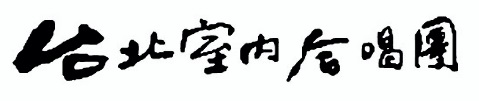 榮獲「第26屆傳藝類金曲獎」雙料獎項 ─ 最佳專輯製作人獎、最佳詮釋獎(指揮) －－－－－－－－－－－－－－－－－－－－－－－－－－－－－－－－－－－－－－－－－－－              ※ 歡慶套裝組優惠：任選皆享以下優惠! 單張$399、二張$699、三張$999  (組數有限，購完為止)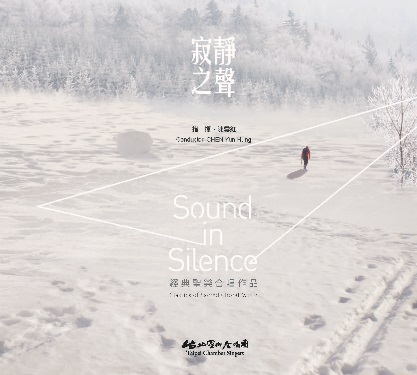 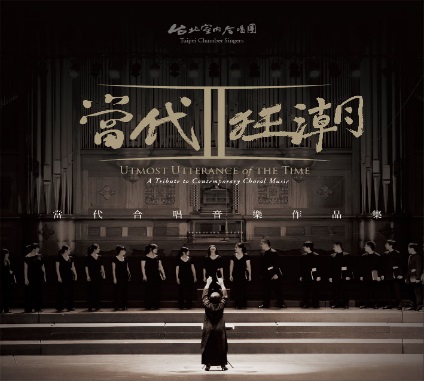 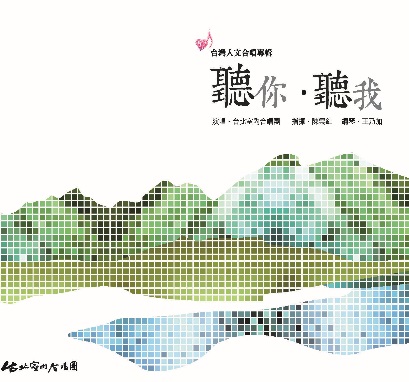               跨越時空‧歡唱生命永恆的依歸      馳騁東方‧極限新人聲     從心出發‧聆聽土地蘊藏的美麗               《寂靜之聲》          《當代狂潮II》        《聽你‧聽我》             經典聖樂合唱作品    當代東方合唱音樂專輯     台灣人文音樂專輯－－－－－－－－－－－－－－－－－－－－－－－－－－－－－－－－－－－－－－－－－－－（訂購人請勿填寫此欄）訂單編號：－－－－－－－－－－－－－－－－－－－－－－－－－－－－－－－－－－－－－－－－－－－付款方式：銀行／ATM匯款戶名：台北室內合唱團方素貞   帳號：08553000000540　金融行號: 渣打國際商業銀行   天母分行(代碼 052/1152) 完成匯款後，請將匯款證明傳真回覆至02-2776-4090或拍照存檔寄回上述信箱。如須開立「收據」，請填寫（個人／公司）抬頭及統一編號，將隨貨附上。（個人／公司）抬頭：＿＿＿＿＿＿＿＿＿＿　統一編號：＿＿＿＿＿＿＿＿＿＿＿訂購人姓名聯絡電話手機取貨人姓名□同上Email送貨地址□□□□□□□□□□□□□□□□□□匯款人姓名□同上匯款帳號後五碼匯款帳號後五碼優惠選項《寂靜之聲》《當代狂潮II》《聽你‧聽我》合計金額單張 $399張數張數張數元二張 $699張數張數張數元三張 $999張數張數張數元金額小計：＿＿＿＿＿＿＿＿＿元　＋　運費 ___________元　＝　金額總計＿＿＿＿＿＿元注意事項：單筆消費達2000元以上免運費，未達2000元，酌收運費50元（外島地區則另計。）請填妥訂單後電郵至taipeichambersingers@gmail.com或傳真（02）2776-4090，並來電確認以利出貨。金額小計：＿＿＿＿＿＿＿＿＿元　＋　運費 ___________元　＝　金額總計＿＿＿＿＿＿元注意事項：單筆消費達2000元以上免運費，未達2000元，酌收運費50元（外島地區則另計。）請填妥訂單後電郵至taipeichambersingers@gmail.com或傳真（02）2776-4090，並來電確認以利出貨。金額小計：＿＿＿＿＿＿＿＿＿元　＋　運費 ___________元　＝　金額總計＿＿＿＿＿＿元注意事項：單筆消費達2000元以上免運費，未達2000元，酌收運費50元（外島地區則另計。）請填妥訂單後電郵至taipeichambersingers@gmail.com或傳真（02）2776-4090，並來電確認以利出貨。金額小計：＿＿＿＿＿＿＿＿＿元　＋　運費 ___________元　＝　金額總計＿＿＿＿＿＿元注意事項：單筆消費達2000元以上免運費，未達2000元，酌收運費50元（外島地區則另計。）請填妥訂單後電郵至taipeichambersingers@gmail.com或傳真（02）2776-4090，並來電確認以利出貨。金額小計：＿＿＿＿＿＿＿＿＿元　＋　運費 ___________元　＝　金額總計＿＿＿＿＿＿元注意事項：單筆消費達2000元以上免運費，未達2000元，酌收運費50元（外島地區則另計。）請填妥訂單後電郵至taipeichambersingers@gmail.com或傳真（02）2776-4090，並來電確認以利出貨。